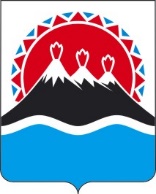 АДМИНИСТРАЦИЯГУБЕРНАТОРА КАМЧАТСКОГО КРАЯПРИКАЗг. Петропавловск-КамчатскийПреамбула (при необходимости) ПРИКАЗЫВАЮ:Постановляющая часть (для нормативных правовых актов)Распорядительная часть (для ненормативных правовых актов)[Дата регистрации]№[Номер документа]Наименование (для нормативных правовых актов)Руководитель Администрации[горизонтальный штамп подписи 1]С.В. Меркулов